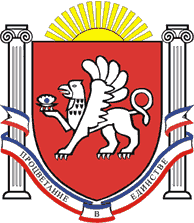 РЕСПУБЛИКА  КРЫМРАЗДОЛЬНЕНСКИЙ РАЙОНАДМИНИСТРАЦИЯ КОВЫЛЬНОВСКОГО СЕЛЬСКОГО ПОСЕЛЕНИЯПОСТАНОВЛЕНИЕ    28  декабря    2017 г.                    с. Ковыльное                                          № 236Об утверждении муниципальной программы «Формирование современной городской среды на территории Ковыльновского сельского поселения Раздольненского района Республики Крым на  2018 -2022 годы»На основании Федерального закона от 06.10.2003 № 131-ФЗ                        «Об общих принципах организации местного самоуправления в Российской Федерации, Постановления Совета Министров Республики Крым № 437 от 31.08.2017г. « Об утверждении государственной программы Республики Крым «Формирование современной городской среды на 2018-2022 годы», Постановления № 13 от 27.02.2015г. «Об утверждении Порядка разработки, реализации и оценки эффективности муниципальных программ», Устава муниципального образования Ковыльновское сельское поселение ПОСТАНОВЛЯЮ:1.Утвердить муниципальную программу «Формирование современной городской  среды на территории Ковыльновского сельского поселения Раздольненского района Республики Крым на 2018-2022 годы (приложение №1).2. Обнародовать данное постановление путем размещения на информационном стенде  Администрации Ковыльновского сельского поселения,  расположенном по адресу: с. Ковыльное, ул. 30 лет Победы 5 и  на официальном сайте Администрации в сети Интернет http:/kovilnovskoe-sp.ru/.3. Контроль за исполнением данного постановления оставляю за собой.Председатель Ковыльновского сельского совета- глава АдминистрацииКовыльновского сельского поселения                                    Ю.Н. Михайленко                                                                    Приложение                                                                     к постановлению Администрации                                                                      Ковыльновского сельского поселения                                                                                                                         от 28.12.2018  №  236П А С П О Р Тмуниципальной программы«Формирование современной городской среды на территории Ковыльновского сельского поселения Раздольненского района Республики Крым на  2018 – 2022 годы»(далее по тексту Программа) Характеристика текущего состояния сферы благоустройства Ковыльновского сельского поселения Раздольненского района Республики КрымУлицы населённого пункта асфальтированы, имеется водопровод. Благоустройство территории поселения на данный период не отвечает современным требованиям законодательства. От жителей  поселения поступают жалобы на темные дворы. По статистике большинство преступлений происходит в тех местах, где недостаточное освещение.  	Одной из основных проблем поселения является недостаток озелененных пространств, покрытых древесной и кустарниковой растительностью. В связи с этим населенный пункт по существу не имеет необходимого природного каркаса, что существенным образом сказывается на экологической ценности территории.На территории  Ковыльновского сельского поселения в с. Ковыльное имеется 3 многоквартирных жилых дома  включенных в Региональную программу капитального ремонта общего имущества в многоквартирных домах, расположенных на территории Республики Крым. Общая площадь  земель в границах населённых пунктов Ковыльновского сельского  поселения составляет: 348,1 га.село Ковыльное -101,4 га;село Сенокосное – 126,4 га;село Волочаевка – 52,6 га ;село Ветрянка -50,9 га.село Молочное-16,8 гаОбщая протяженность дорог составляет  23,2 км., из которых на долю освещенных частей приходится  0 %.	 Ежегодно с весны проводятся месячники по санитарной уборке территорий Ковыльновского сельского поселения, проводятся субботники, в которых принимают трудовое участие все юридические лица и жители  сёл.  Для поддержания дворовых территорий в надлежащем состоянии и приведения их в соответствие с современными требованиями комфортности необходима целенаправленная работа по следующим направлениям:- ремонт асфальтобетонного покрытия дворовых территорий и проездов к ним ;- ограждение дворовых территорий ; - размещение игровых комплексов для детей и подростков разных возрастных групп, площадок для отдыха взрослых;- озеленение дворовых территорий;		- повышение уровня благоустройства муниципальных территорий общего пользования.	Комплексное благоустройство дворовых территорий позволит поддержать их в удовлетворительном состоянии, повысить уровень благоустройства, выполнить архитектурно-планировочную организацию территории, обеспечить здоровые условия отдыха и жизни жителей сельского поселения.Эти проблемы не могут быть решены в пределах одного финансового года, поскольку требуют значительных бюджетных расходов, для их решения. Требуется участие не только органов местного самоуправления, но и  организаций различных форм собственности, граждан поселения.Для решения проблем по благоустройству территории поселения необходимо использовать программно-целевой метод. Комплексное решение проблемы окажет положительный эффект на санитарно-эпидемиологическую обстановку, предотвратит угрозу жизни и безопасности граждан, будет способствовать повышению уровня их комфортного проживания.Приоритеты политики благоустройства, цели, задачи Программы	2.1. Основными приоритетами политики благоустройства являются: 	формирование современной городской среды;	благоустройство прилегающих к жилым домам территорий, в том числе дворов;	благоустройство объектов городской среды;	обеспечение надлежащего содержания, ремонта объектов и элементов благоустройства городских территорий;	создание новых зеленых насаждений, объектов и элементов благоустройства.	2.2. Целью Программы является:  Повышение качества и комфорта городской среды на территории Ковыльновского сельского поселения Раздольненского района Республики Крым.	2.3. Реализация поставленной цели должна быть обеспечена выполнением следующих задач:	Повышение уровня благоустройства дворовых территорий  Ковыльновского сельского поселения Раздольненского района Республики Крым; 	Повышение уровня благоустройства муниципальных территорий общего пользования поселения; 	Повышение уровня вовлеченности заинтересованных граждан, организаций в реализацию мероприятий по благоустройству территории поселения. 	Сведения о показателях (индикаторах) Программы представлены в приложении № 1 к Программе.3. Прогноз ожидаемых результатовСоциальные и экономические последствия, которые возникнут в результате реализации Программы, будут иметь положительное влияние на социально-экономическое развитие Ковыльновского сельского поселения Раздольненского района Республики Крым.В результате реализации Программы ожидается создание условий, обеспечивающих комфортные условия для работы, отдыха и проживания населения на территории Ковыльновского сельского поселения Раздольненского района Республики Крым:повышение общего уровня благоустройства поселения;организация взаимодействия между предприятиями, организациями и учреждениями при решении вопросов благоустройства территории поселения;привлечение жителей к участию в решении проблем благоустройства;оздоровление санитарной экологической обстановки в поселении.		Прогнозируемые конечные результаты реализации Программы:	- площадь отремонтированного дорожного покрытия дворовых территорий  МКД, составит  1500  кв. м;	- площадь дворовых территорий, на которых будет обеспечено нормативное освещение, составит  3000 кв.км;         -  длина ограждения дворовых территорий составит 450 м.;	-  3  малых архитектурных форм будет установлено на дворовых территориях МКД;	- комплексное благоустройство  территорий общего пользования, мест массового отдыха людей муниципального образования составит 3 объекта знаковых и социально значимых мест;На конечные результаты реализации мероприятий Программы оказывают влияние ключевые  риски, к числу которых относятся:1. Бюджетные риски, связанные с дефицитом регионального и местных бюджетов и возможностью невыполнения своих обязательств по софинансированию мероприятий Программы; 2. Социальные риски, связанные с низкой социальной активностью населения, отсутствием  массовой культуры соучастия в благоустройстве дворовых территорий; 3. Управленческие (внутренние) риски, связанные с неэффективным управлением реализации Программы, низким качеством межведомственного взаимодействия, недостаточным контролем над реализацией Программы;Мероприятия и способы предупреждения рисков по бесперебойности реализации мероприятий Программы:1. Формирование четкого графика реализации Программы с максимально конкретными мероприятиями, сроками их исполнения и ответственными лицами.2. Создание системы контроля и мониторинга за исполнением Программы, позволяющей оперативно выявлять отклонения от утвержденного графика исполнения мероприятий и устранять их.3. Активная работа по вовлечению граждан, бизнеса и организаций по инициированию проектов по благоустройству с проведением информационно-разъяснительной работы среди населения.4. Проведение оценки качества городской среды.5. Принятие новых правил благоустройства.6. Привлечение экспертов и специалистов для подготовки проектов по благоустройству.7. Обязательное обсуждение проектов по благоустройству. 8. Создание алгоритмов участия граждан и общественных организаций в формировании и реализации проектов по благоустройству с созданием системы «обратной» связи с гражданами.4. Ресурсное обеспечение Программы	Финансирование Программы в 2018-2022 годы предусматривается осуществлять за счет средств федерального бюджета в объеме – 6 240, 000 тыс.   руб., в том числе по годам:2018 год -0, 000 тыс.  руб.;2019 год - 1080,000  тыс. руб.; 2020 год -  2480, 000 тыс.руб.;2021 год - 2080, 000 тыс. руб.; 2022 год - 600,000 тыс.  руб.	Информация о ресурсном обеспечении муниципальной программы содержится в приложении № 3 к настоящей Программе.5. Мероприятия Программы 5.1. Минимальный перечень работ по благоустройству дворовых территорий многоквартирных домов:ограждение дворовых территорий ;	ремонт дворовых проездов;	обеспечение освещения дворовых территорий (при условии включения освещения придомовой территории в состав общего имущества в многоквартирном доме, с последующим его содержанием за счет средств собственников помещений);	установка урн;	установка скамеек.Дворовые территории включаются в Программу по результатам проведенной инвентаризации дворовых и общественных территорий, объектов недвижимого имущества и земельных участков, находящихся в собственности (пользовании) юридических лиц и индивидуальных предпринимателей, уровня благоустройства индивидуальных жилых домов и земельных участков, предоставленных для их размещения (далее Инвентаризация), проведенной в соответствии с Порядком, разработанным Республикой Крым, а также на основании предложений заинтересованных лиц в соответствии с утвержденным нормативно-правовым актом муниципального образования, устанавливающим порядок и сроки представления, рассмотрения и оценки предложений заинтересованных лиц о включении дворовой территории в муниципальную программу на 2018-2022 годы. Предложения граждан по включению дворовых территорий в Программу, подготовленные в рамках минимального перечня работ, могут включать все или несколько видов работ, предусмотренных минимальным перечнем работы.Адресный перечень дворовых территорий в Ковыльновском  сельском поселении Раздольненского района Республики Крым:1.улица Мира , 2 с.Ковыльное;2. улица Мира , 4 с. Ковыльное;3. улица Мира 6 , с. Ковыльное.5.2. Общественные территории включаются в Программу формирования современной городской среды на 2018-2022 годы по результатам проведенной Инвентаризации, а также на основании предложений граждан и организаций, в соответствии с утвержденным нормативно-правовым актом муниципального образования, устанавливающим порядок и сроки представления, рассмотрения и оценки предложений заинтересованных лиц о включении в Программу на 2018-2022 годы общественной территории.Адресный перечень муниципальных территорий общего пользования, подлежащих благоустройству:Место массового отдыха ( площадь  возле сельского дома культуры) ул.Садовая  , 27 с.Ковыльное ;Место массового отдыха ( площадь  возле сельского клуба) ул.Садовая  , 1а с.Сенокосное ;Место массового отдыха ( площадь  возле сельского клуба) ул.Кирова 20, с.Волочаевка .5.3.Дизайн-проекты благоустройства каждой дворовой территории, а также дизайн-проект благоустройства общественной территории до началавыполнения благоустроительных работ утверждаются с учетом обсуждения спредставителями заинтересованных лиц. Содержание дизайн-проекта зависитот вида и состава планируемых работ. Одним из условий реализации приоритетного проекта «Формирование комфортной городской среды» является активное вовлечение граждан, организаций в процесс обсуждения проекта Программы, отбора дворовых территорий, муниципальных территорий общего пользования для включения в Программу. Порядок разработки, обсуждения с заинтересованными лицами и утверждения дизайн - проектов благоустройства дворовой территории и общественной территории включаемых в Программу представлены в приложении № 5 к Программе.6. Порядок аккумулирования и расходования средств заинтересованных лиц, направляемых на выполнение минимального, дополнительного перечней работ по благоустройству дворовых территорий Ковыльновского сельского поселения Раздольненского района Республики Крым, включенных в Программу6.1. Общие положения6.1.1. Настоящий Порядок аккумулирования средств заинтересованных лиц, направляемых на выполнение минимального, дополнительного перечня работ по благоустройству дворовых территорий на территории Ковыльновского сельского поселения Раздольненского района Республики Крым (далее – Порядок), регламентирует процедуру аккумулирования средств заинтересованных лиц, направляемых на выполнение минимального, дополнительного перечня работ по благоустройству дворовых территорий, механизм контроля за их расходованием, а также устанавливает порядок и формы трудового или финансового участия граждан в выполнении указанных работ.6.1.2. Под заинтересованными лицами понимаются: собственники помещений в многоквартирных домах, собственники иных зданий и сооружений, расположенных в границах дворовой территории подлежащей благоустройству, организации любой формы собственности, осуществляющие свою деятельность на территории Ковыльновского сельского поселения Раздольненского района Республики Крым.6.1.3. Под формой трудового участия понимается неоплачиваемая трудовая деятельность заинтересованных лиц, имеющая социально полезную направленность, не требующая специальной квалификации и организуемая в качестве:- трудового участия заинтересованных лиц, организаций в выполнении минимального перечня работ по благоустройству дворовых территорий  Ковыльновского сельского поселения Раздольненского района Республики Крым;- трудового участия заинтересованных лиц, организаций в выполнении дополнительного перечня работ по благоустройству дворовых территорий.6.1.4. Под формой финансового участия понимается:- доля финансового участия заинтересованных лиц в выполнении минимального перечня работ по благоустройству дворовых территорий в случае, если принято решение заинтересованных лиц о таком участии;-  доля финансового участия заинтересованных лиц в выполнении дополнительного перечня работ по благоустройству дворовых территорий определяется заинтересованными лицами.6.2. Условия аккумулирования и расходования средств:6.2.1. В случае, если заинтересованными лицами будет принято решение о доле финансового или трудового участия и в случае внесения изменений  в Программу формирования современной городской среды, установить уполномоченным предприятием для аккумулирования и расходования средств Администрацию Ковыльновского сельского поселения Раздольненского района Республики Крым.6.2.2. Аккумулирование средств заинтересованных лиц, направляемых на выполнение минимального и дополнительного перечня работ по благоустройству дворовых территорий,  осуществляется на лицевом счете, предназначенном для отражения операций по администрированию поступлений доходов в бюджет, открытом органом Федерального казначейства Администрации Ковыльновского сельского поселения Раздольненского района Республики Крым (далее Администрация) в порядке, утвержденном приказом Федерального казначейства от 07 октября 2008 года № 7н «О порядке открытия и ведения лицевых счетов Федеральным казначейством и его территориальными органами».В Администрацию представляются сведения о сумме софинансирования заинтересованных лиц, механизм расчета сбора средств (с 1 жителя, 1 дома, и т.д.), порядок сбора средств, принятые на общих собраниях собственников многоквартирного дома (далее – МКД).Собственниками МКД может быть предложено назначить ответственными за сбор средств с заинтересованных лиц сотрудников Управляющей организации, на обслуживании которой находится МКД.6.2.3. Сбор средств осуществляется после подтверждения участия МКД в конкурсе. Инициативная группа либо Управляющая компания осуществляет сбор средств в соответствии с порядком, определенным на собрании собственников МКД.Поступившие от    заинтересованных лиц денежные средства перечисляются уполномоченными лицами инициативной группы на счет казначея инициативной группы.Назначение платежа «Поступления от денежных пожертвований, предоставляемых физическими лицами получателям средств бюджетов городских поселений» с указанием наименования мероприятия. 6.2.4. Платежный документ о внесении средств на счет получателя средств передается в бухгалтерию Администрации. Ведомость сбора средств хранится в Администрации.Уполномоченный работник Администрации проверяет и ведет учет поступивших денежных средств для последующего выполнения мероприятий по благоустройству дворовых территорий МКД.6.2.5. После выполнения мероприятий по сбору средств софинансирования заинтересованных лиц, Администрация, либо уполномоченный орган на основании Федерального закона от 05 апреля 2013 года № 44-ФЗ «О контрактной системе в сфере закупок товаров, работ, услуг для обеспечения государственных и муниципальных нужд» (с изменениями) вносит в план – график наименование, виды, сроки и  стоимость работ, которые будут осуществляться по каждому виду работ.6.2.6. Расходы осуществляются на основании заключенных муниципальных контрактов с организациями на предоставленные работы и услуги, путем предоставления подтверждающих документов о выполненных работах и услугах.6.2.7. Вся информация о расходовании денежных средств подлежит размещению на официальном сайте Ковыльновского  сельского поселения.10. Средства, полученные в виде экономии от проведения конкурсных процедур по мероприятию, направляются на финансирование дополнительных объемов работ по данному мероприятию по согласованию с собственниками МКД. 7. Механизм реализации Программы.Разработчиком и исполнителем Программы является Администрация Ковыльновского сельского поселения Раздольненского района Республики Крым.Исполнитель осуществляет: - прием заявок на участие в отборе дворовых территорий МКД для включения в адресный перечень дворовых территорий  МКД;- предоставляет заявки общественной комиссии по рассмотрению и оценке, созданной Постановлением Администрации Ковыльновского сельского поселения Раздольненского района Республики Крым.- проводит отбор представленных заявок с целью формирования адресного перечня дворовых территорий МКД.Перечень дворовых территорий многоквартирных домов утверждается Постановлением Администрация Ковыльновского сельского поселения Раздольненского района Республики Крым, после проведении отбора многоквартирных домов в соответствии с порядком, утвержденным Постановлением Администрации Ковыльновского сельского поселения Раздольненского района Республики Крым.Включение многоквартирных домов в Программу осуществляется по результатам оценки заявок заинтересованных лиц на включение дворовых территорий в Программу, исходя из даты предоставления таких предложений, при условии соответствия установленным требованиям в порядке, утвержденным Постановлением Администрации Ковыльновского сельского поселения Раздольненского района Республики Крым.Реализация программных мероприятий осуществляется на основе муниципальных контрактов, заключаемых в соответствии с Федеральным законом от 05.04.2013 N 44-ФЗ «О контрактной системе в сфере закупок товаров, работ, услуг для обеспечения государственных и муниципальных нужд».	Контроль за исполнением настоящей Программы осуществляет Администрация Ковыльновского сельского поселения Раздольненского района Республики Крым.	 В целях осуществления контроля и координации за ходом выполнения Программы, в том числе реализацией конкретных мероприятий в рамках Программы, а также предварительного рассмотрения и согласования отчетов поселения о реализации Программы, в поселении создается муниципальная общественная комиссия. Проведение заседаний муниципальной общественной комиссии осуществляется в открытой форме с использованием видеофиксации с последующим размещением соответствующих записей, протоколов заседаний в открытом доступе на сайте Администрации Ковыльновского сельского поселения Раздольненского района Республики Крым. Приложение № 4..Приложение № 1к муниципальной программе «Формирование современной        городской среды на 2018-2022 годы на территории Ковыльновского сельского поселения Раздольненского района Республики Крым »С В Е Д Е Н И Яо показателях (индикаторах) Муниципальной программы«Формирование современной городской среды на 2018-2022 годы на  территории Ковыльновского сельского поселения Раздольненского района Республики Крым » 						                         Приложение № 2								 к муниципальной программе «Формирование современной        городской среды на 2018-2022 годы на территории                                                                   Ковыльновского сельского поселения Раздольненского района Республики Крым »ПЕРЕЧЕНЬосновных мероприятий Муниципальной программы«Формирование современной городской среды на 2018-2022 годы на  территории Ковыльновского сельского поселения Раздольненского района Республики Крым »							Приложение № 3								к муниципальной программе								«Формирование современной								городской среды на  2018-2022 годы на   территории  Ковыльновскогосельского поселения Раздольненского района                                                                    Республики Крым»							 Ресурсное обеспечение реализации Муниципальной программы«Формирование современной городской среды на 2018-2022 годы на территории Ковыльновского  сельского поселения Раздольненского района Республики Крым»                                                                                                Приложение № 4								   к муниципальной программе								  «Формирование современной					 городской среды на 2018-2022 годы на территории Ковыльновского  сельского поселения Раздольненского района Республики Крым»                                                                                                            План реализации муниципальной программы «Формирование современной городской среды на 2018-2022 годы на территории Ковыльновского сельского поселения Раздольненского района Республики Крым »Приложение № 5к муниципальной программе«Формирование современнойгородской среды на 2018-2022 годы на территории Ковыльновского сельского поселения Раздольненского района Республики Крым  »                                                                                    					ПОРЯДОКразработки, обсуждения с заинтересованными лицами и утверждения дизайн -проектов благоустройства дворовой территории и общественной территории включаемых в муниципальную программу  «Формирование современной городской среды на 2018-2022 годы на территории Ковыльновского сельского поселения Раздольненского района Республики Крым»1. Настоящий порядок регламентирует процедуру разработки, обсуждения и согласования с заинтересованными лицами дизайн-проекта благоустройства дворовой территории, расположенной на территории Ковыльновского сельского поселения Раздольненского района Республики Крым, а также дизайн – проекта благоустройства общественной территории Ковыльновского сельского поселения Раздольненского района Республики Крым, а также их утверждение  в рамках реализации муниципальной   программы  «Формирование современной городской среды на 2018-2022 годы на  территории Ковыльновского сельского поселения Раздольненского района Республики Крым »  (далее  - Порядок).1.2. Под дизайн-проектом понимается графический и текстовый материал, включающий в себя визуализированное изображение дворовой территории и общественной территории, представленный в нескольких ракурсах, с планировочной схемой, фотофиксацией существующего положения, с описанием работ и мероприятий, предлагаемых к выполнению (далее – дизайн-проект).2. Для целей Порядка  применяются следующие понятия:2.1. дворовая территория - совокупность территорий, прилегающих к многоквартирным домам, с расположенными на них объектами, предназначенными для обслуживания и эксплуатации таких домов, и элементами благоустройства этих территорий, в том числе парковками (парковочными местами), тротуарами и автомобильными дорогами, включая автомобильные дороги, образующие проезды к территориям, прилегающим к многоквартирным домам;2.2. заинтересованные лица - собственники помещений в многоквартирных домах, собственники иных зданий и сооружений, расположенных в границах дворовой территории, подлежащей благоустройству.2.3. общественная территория – понимается территория общего пользования, которыми беспрепятственно пользуется неограниченный круг лиц соответствующего  функционального назначения (в том числе площади, улицы, пешеходные  зоны, скверы, парки).3. Разработку дизайн - проекта осуществляет  Администрация Ковыльновского сельского поселения Раздольненского района Республики Крым.  4. Дизайн-проект разрабатывается в отношении дворовых территорий и общественных территорий, прошедших  отбор,  исходя из даты представления предложений заинтересованных лиц в пределах выделенных лимитов бюджетных ассигнований. В случае совместной заявки заинтересованных лиц, проживающих в многоквартирных домах, имеющих общую дворовую территорию, дизайн - проект разрабатывается на общую дворовую территорию.5. Содержание дизайн-проекта зависит от вида и состава планируемых работ. Дизайн-проект  может быть подготовлен в  виде проектно-сметной документации или  в упрощенном виде - изображение дворовой территории и общественной территории на топографической съемке в масштабе с отображением текстового и визуального описания проекта  благоустройства дворовой территории и общественной территории и техническому оснащению исходя из минимального и дополнительного перечней работ, с описанием работ и мероприятий, предлагаемых к выполнению, со сметным расчетом  стоимости работ исходя из единичных расценок.В составе дизайн-проекта благоустройства дворовой или общественной территории должны учитываться мероприятия по обеспечению физической, пространственной, информационной доступности зданий, сооружений дворовых и общественных территорий для инвалидов и маломобильных групп.6. Разработка дизайн - проекта включает следующие стадии:6.1. осмотр дворовой территории и  общественной территории  предлагаемой к благоустройству, совместно с представителем заинтересованных лиц;6.2. разработка дизайн - проекта;6.3. согласование дизайн - проекта благоустройства дворовой территории  и  общественной территории с представителем заинтересованных лиц;6.4. утверждение дизайн - проекта общественной комиссией по обеспечению реализации  муниципальной программы «Формирование современной городской среды на 2018-2022 годы на территории Ковыльновского сельского поселения Раздольненского района Республики Крым ».	6.5. Дизайн-проект на благоустройство дворовой территории многоквартирного дома утверждается в одном экземпляре и хранится у уполномоченного лица. 	6.6. Дизайн-проект на благоустройство общественной территории утверждается в одном экземпляре и хранится в Администрации Ковыльновского сельского поселения Раздольненского района Республики Крым.	6.7. Решение об утверждении оформляется в виде протокола заседания комиссии.6.8. На основании одобренных общественной комиссией дизайн-проектов, мероприятия по благоустройству дворовых территорий многоквартирных домов и общественных территории Ковыльновского сельского поселения Раздольненского района Республики Крым включаются в перечень мероприятий программы «Формирование современной городской среды на 2018-2022 годы на территории Ковыльновского сельского поселения Раздольненского района Республики Крым ».Приложение № 6к муниципальной программе«Формирование современнойгородской среды на 2018-2022 годы на  территории Ковыльновского сельского поселения Раздольненского района Республики Крым»                                                                                                	Минимальный перечень видов работ по благоустройствудворовых  и общественных территорий1) ремонт проездов 2) обеспечение освещения территорий, 3) установка скамеек, 4) установка урн. Приложение № 7к муниципальной программе«Формирование современнойгородской среды на 2018-2022 годы на территории Ковыльновского сельского поселения Раздольненского района Республики Крым»                                                                                                Перечень дополнительных видов работ по благоустройствудворовых территорий многоквартирных домов:1) оборудование детских и (или) спортивных площадок, площадок для отдыха досуга, площадок для выгула домашних животных;   2) оборудование автомобильных парковок; 3) ремонт тротуаров и пешеходных дорожек; 4) установка малых архитектурных форм;5) озеленение территорий ; 6) установка ограждений;  7) установка пандусов и иные виды работ обеспечивающие доступность зданий, сооружений, дворовых и общественных территорий для инвалидов и других маломобильных групп населения . Заказчик  ПрограммыАдминистрация сельского поселения Ковыльновского сельского поселения Раздольненского района Республики КрымИсполнитель программыАдминистрация сельского поселения Ковыльновского сельского поселения Раздольненского района Республики КрымПолное наименование программыМуниципальная программа «Формирование современной городской среды на территории Ковыльновского сельского поселения Раздольненского района Республики Крым  на 2018-2022гг. »Основание для разработки программыФедеральный закон РФ от 06.10.2003 № 131 – ФЗ «Об общих принципах организации местного самоуправления в РФ» Постановления Совета министров Республики Крым от 31.08.2017г. № 437 «Об утверждении государственной программы Республики Крым «Формирование современной городской среды на 2018-2022 годы», Постановления № 13 от 27.02.2015г. «Об утверждении Порядка разработки, реализации и оценки эффективности муниципальных программ»Цели программы Повышение качества и комфорта городской среды на территории Ковыльновского сельского поселения Раздольненского района Республики Крым Задачи программы Повышение уровня благоустройства территории Ковыльновского сельского поселения Раздольненского района Республики Крым. Повышение уровня благоустройства территории общего пользования поселенияСроки реализации программы  Программа рассчитана 2018-2022гг.Объемы бюджетных ассигнований программы  и источники финансированияОбщий объем финансирования составляет  6 240, 000 тыс.  руб., в том числе:Федеральный бюджет: 6 240, 000  руб., в том числе по годам:2018 год -0, 000 тыс.  руб.;2019 год - 1080,000  тыс. руб.; 2020 год -  2480, 000 тыс.руб.;2021 год - 2080, 000 тыс. руб.; 2022 год - 600,000 тыс.  руб. СтруктурапрограммыПаспорт муниципальной программы «Формирование современной городской среды на территории Ковыльновского сельского поселения Раздольненского района Республики Крым  на 2018-2022гг. »Раздел 1. Общая характеристика сферы реализации муниципальной программы.Раздел 2. Цели и задачи муниципальной программы Раздел 3. Основные мероприятия по реализации муниципальной программыРаздел 4. Ресурсное обеспечение ПрограммыРаздел 5. Планируемые результаты реализации муниципальной программы Раздел 6. Контроль при реализации муниципальной программы Приложение № 1. План мероприятий по муниципальной программе «Формирование современной городской среды на территории Ковыльновского сельского поселения Раздольненского района Республики Крым  на 2018-2022гг. »Ожидаемые результаты реализации ПрограммыОбщая доля территорий, на которых созданы комфортные условия для отдыха и досуга жителей от общего количества территории, участвующих в программе составит 100%Количество граждан, которые будут обеспечены комфортными условиями, поселения достигнет 100%№Наименование показателя (индикатора)Единица измеренияЗначения показателей№Наименование показателя (индикатора)Единица измерениядо 2022 года1Количество благоустроенных дворовых территорий ед.32Доля благоустроенных дворовых  территорий от общего количества дворовых территорий%1003Охват населения благоустроенными дворовыми территориями (доля населения, проживающего в жилом фонде с благоустроенными дворовыми территориями от общей численности населения муниципального образования субъекта Российской Федерации) %1004Количество благоустроенных муниципальных территорий общего пользованияед.35Площадь благоустроенных муниципальных территорий общего пользованияга0,96Доля площади благоустроенных муниципальных территорий общего пользования%1,09Доля финансового участия в выполнении минимального перечня работ по благоустройству дворовых территорий заинтересованных лиц %        510 Доля трудового участия в выполнении минимального перечня работ по благоустройству дворовых территорий заинтересованных лиц  %511.Доля финансового участия в выполнении дополнительного перечня работ по благоустройству дворовых территорий заинтересованных лиц%512. Доля трудового участия в выполнении дополнительного перечня работ по благоустройству дворовых территорий заинтересованных лиц%5Номер и наименование основного мероприятияНомер и наименование основного мероприятияОтветственный исполнитель Ответственный исполнитель Срок Срок Срок Срок Ожидаемый непосредственный результат (краткое описание) Ожидаемый непосредственный результат (краткое описание) Основные  направления реализации Связь с показателями Программы (подпрограммы) Связь с показателями Программы (подпрограммы) Связь с показателями Программы (подпрограммы) Номер и наименование основного мероприятияНомер и наименование основного мероприятияОтветственный исполнитель Ответственный исполнитель начала реализацииокончания реализацииокончания реализацииокончания реализацииОжидаемый непосредственный результат (краткое описание) Ожидаемый непосредственный результат (краткое описание) Основные  направления реализации Связь с показателями Программы (подпрограммы) Связь с показателями Программы (подпрограммы) Связь с показателями Программы (подпрограммы) Мероприятие 1. Ремонт дворовых проездов на дворовых территориях МКД Мероприятие 1. Ремонт дворовых проездов на дворовых территориях МКД Мероприятие 1. Ремонт дворовых проездов на дворовых территориях МКД Мероприятие 1. Ремонт дворовых проездов на дворовых территориях МКД Мероприятие 1. Ремонт дворовых проездов на дворовых территориях МКД Мероприятие 1. Ремонт дворовых проездов на дворовых территориях МКД Мероприятие 1. Ремонт дворовых проездов на дворовых территориях МКД Мероприятие 1. Ремонт дворовых проездов на дворовых территориях МКД Мероприятие 1. Ремонт дворовых проездов на дворовых территориях МКД Мероприятие 1. Ремонт дворовых проездов на дворовых территориях МКД Мероприятие 1. Ремонт дворовых проездов на дворовых территориях МКД Мероприятие 1. Ремонт дворовых проездов на дворовых территориях МКД Мероприятие 1. Ремонт дворовых проездов на дворовых территориях МКД Мероприятие 1. Ремонт дворовых проездов на дворовых территориях МКД 1.1. Мероприятия: Разработка проектно– сметной документации на выполнение ремонта дворовых территорий МКД1.1. Мероприятия: Разработка проектно– сметной документации на выполнение ремонта дворовых территорий МКДАдминистрация Ковыльновского сельского поселения Раздольненского района Республики Крым Администрация Ковыльновского сельского поселения Раздольненского района Республики Крым 2019202020202020Разработка локально – сметных расчетовРазработка локально – сметных расчетовПовышение уровня ежегодного достижения целевых показателей ПрограммыПоказатель 1 ул.Мира , 2 с.КовыльноеПоказатель 2 ул.Мира , 4 с.КовыльноеПоказатель 3ул.Мира 6, с.КовыльноеПоказатель 1 ул.Мира , 2 с.КовыльноеПоказатель 2 ул.Мира , 4 с.КовыльноеПоказатель 3ул.Мира 6, с.КовыльноеПоказатель 1 ул.Мира , 2 с.КовыльноеПоказатель 2 ул.Мира , 4 с.КовыльноеПоказатель 3ул.Мира 6, с.Ковыльное1.2. Ремонт дворовых проездов МКД1.2. Ремонт дворовых проездов МКДАдминистрация Ковыльновского сельского поселения Раздольненского района Республики Крым Администрация Ковыльновского сельского поселения Раздольненского района Республики Крым 2019202220222022Проведен ремонт асфальтобетонного покрытия, устройство парковочных мест, устройство контейнерных площадок. Площадь отремонтированного дорожного покрытия дворовых территорий  МКД, составит   1500       кв. м.Проведен ремонт асфальтобетонного покрытия, устройство парковочных мест, устройство контейнерных площадок. Площадь отремонтированного дорожного покрытия дворовых территорий  МКД, составит   1500       кв. м.Повышение уровня ежегодного достижения целевых показателей ПрограммыМероприятие 2. Обеспечение освещения дворовых территорий МКД Мероприятие 2. Обеспечение освещения дворовых территорий МКД Мероприятие 2. Обеспечение освещения дворовых территорий МКД Мероприятие 2. Обеспечение освещения дворовых территорий МКД Мероприятие 2. Обеспечение освещения дворовых территорий МКД Мероприятие 2. Обеспечение освещения дворовых территорий МКД Мероприятие 2. Обеспечение освещения дворовых территорий МКД Мероприятие 2. Обеспечение освещения дворовых территорий МКД Мероприятие 2. Обеспечение освещения дворовых территорий МКД Мероприятие 2. Обеспечение освещения дворовых территорий МКД Мероприятие 2. Обеспечение освещения дворовых территорий МКД Мероприятие 2. Обеспечение освещения дворовых территорий МКД Мероприятие 2. Обеспечение освещения дворовых территорий МКД Мероприятие 2. Обеспечение освещения дворовых территорий МКД 2.1. Мероприятия: Разработка проектно– сметной документации на выполнение освещения дворовых территорий МКД2.1. Мероприятия: Разработка проектно– сметной документации на выполнение освещения дворовых территорий МКДАдминистрация Ковыльновского сельского поселения Раздольненского района Республики Крым Администрация Ковыльновского сельского поселения Раздольненского района Республики Крым 2020202220222022Разработка локально – сметных расчетовРазработка локально – сметных расчетовПовышение уровня ежегодного достижения целевых показателей ПрограммыПовышение уровня ежегодного достижения целевых показателей Программы2.2. Обеспечение освещения дворовых территорий2.2. Обеспечение освещения дворовых территорийАдминистрация Ковыльновского сельского поселения Раздольненского района Республики КрымАдминистрация Ковыльновского сельского поселения Раздольненского района Республики Крым2020202220222022Проложен кабель в траншеях, установлены опоры освещения, подключены энергосберегающие светильники. Площадь дворовых территорий, на которых обеспечено нормативное освещение, составит                 3000 кв.м.Проложен кабель в траншеях, установлены опоры освещения, подключены энергосберегающие светильники. Площадь дворовых территорий, на которых обеспечено нормативное освещение, составит                 3000 кв.м.Повышение уровня ежегодного достижения целевых показателей ПрограммыПовышение уровня ежегодного достижения целевых показателей ПрограммыМероприятие 3.  Устройство малых архитектурных форм на дворовых территориях МКД Мероприятие 3.  Устройство малых архитектурных форм на дворовых территориях МКД Мероприятие 3.  Устройство малых архитектурных форм на дворовых территориях МКД Мероприятие 3.  Устройство малых архитектурных форм на дворовых территориях МКД Мероприятие 3.  Устройство малых архитектурных форм на дворовых территориях МКД Мероприятие 3.  Устройство малых архитектурных форм на дворовых территориях МКД Мероприятие 3.  Устройство малых архитектурных форм на дворовых территориях МКД Мероприятие 3.  Устройство малых архитектурных форм на дворовых территориях МКД Мероприятие 3.  Устройство малых архитектурных форм на дворовых территориях МКД Мероприятие 3.  Устройство малых архитектурных форм на дворовых территориях МКД Мероприятие 3.  Устройство малых архитектурных форм на дворовых территориях МКД Мероприятие 3.  Устройство малых архитектурных форм на дворовых территориях МКД Мероприятие 3.  Устройство малых архитектурных форм на дворовых территориях МКД Мероприятие 3.  Устройство малых архитектурных форм на дворовых территориях МКД 3.1. Мероприятия: Размещение малых архитектурных форм на дворовых территориях МКД3.1. Мероприятия: Размещение малых архитектурных форм на дворовых территориях МКДАдминистрация Ковыльновского сельского поселения Раздольненского района Республики Крым Администрация Ковыльновского сельского поселения Раздольненского района Республики Крым 2018202220222022Установлено       малых архитектурных форм- 6, 18    скамеек и  18 урн.Установлено       малых архитектурных форм- 6, 18    скамеек и  18 урн.Повышение уровня ежегодного достижения целевых показателей ПрограммыПовышение уровня ежегодного достижения целевых показателей Программы                                    Мероприятие 4.  Ограждение  дворовых территориях МКД                                    Мероприятие 4.  Ограждение  дворовых территориях МКД                                    Мероприятие 4.  Ограждение  дворовых территориях МКД                                    Мероприятие 4.  Ограждение  дворовых территориях МКД                                    Мероприятие 4.  Ограждение  дворовых территориях МКД                                    Мероприятие 4.  Ограждение  дворовых территориях МКД                                    Мероприятие 4.  Ограждение  дворовых территориях МКД                                    Мероприятие 4.  Ограждение  дворовых территориях МКД                                    Мероприятие 4.  Ограждение  дворовых территориях МКД                                    Мероприятие 4.  Ограждение  дворовых территориях МКД                                    Мероприятие 4.  Ограждение  дворовых территориях МКД                                    Мероприятие 4.  Ограждение  дворовых территориях МКД                                    Мероприятие 4.  Ограждение  дворовых территориях МКД                                    Мероприятие 4.  Ограждение  дворовых территориях МКД4.1. Мероприятия : Ограждение дворовых территорий МКД Администрация Ковыльновского сельского поселения Раздольненского района Республики КрымАдминистрация Ковыльновского сельского поселения Раздольненского района Республики Крым2018201820182022Ограждено дворовых территорий 450 м.Ограждено дворовых территорий 450 м.Повышение уровня ежегодного достижения целевых показателей ПрограммыПовышение уровня ежегодного достижения целевых показателей ПрограммыПовышение уровня ежегодного достижения целевых показателей ПрограммыПовышение уровня ежегодного достижения целевых показателей ПрограммыМероприятие 5. Привлечение населения к участию в благоустройстве дворовых территорий МКДМероприятие 5. Привлечение населения к участию в благоустройстве дворовых территорий МКДМероприятие 5. Привлечение населения к участию в благоустройстве дворовых территорий МКДМероприятие 5. Привлечение населения к участию в благоустройстве дворовых территорий МКДМероприятие 5. Привлечение населения к участию в благоустройстве дворовых территорий МКДМероприятие 5. Привлечение населения к участию в благоустройстве дворовых территорий МКДМероприятие 5. Привлечение населения к участию в благоустройстве дворовых территорий МКДМероприятие 5. Привлечение населения к участию в благоустройстве дворовых территорий МКДМероприятие 5. Привлечение населения к участию в благоустройстве дворовых территорий МКДМероприятие 5. Привлечение населения к участию в благоустройстве дворовых территорий МКДМероприятие 5. Привлечение населения к участию в благоустройстве дворовых территорий МКДМероприятие 5. Привлечение населения к участию в благоустройстве дворовых территорий МКДМероприятие 5. Привлечение населения к участию в благоустройстве дворовых территорий МКДМероприятие 5. Привлечение населения к участию в благоустройстве дворовых территорий МКД5.1.Мероприятия: информирование населения о проводимых мероприятиях по благоустройству дворовых территории МКД5.1.Мероприятия: информирование населения о проводимых мероприятиях по благоустройству дворовых территории МКДАдминистрация Ковыльновскогосельского поселения Раздольненского района Республики Крым Администрация Ковыльновскогосельского поселения Раздольненского района Республики Крым 2018202220222022100 % уровень информирования о мероприятиях по благоустройству дворовых территорий МКД, доля участия населения в мероприятиях, проводимых в рамках Программы, составит 100%.100 % уровень информирования о мероприятиях по благоустройству дворовых территорий МКД, доля участия населения в мероприятиях, проводимых в рамках Программы, составит 100%.Повышение уровня ежегодного достижения целевых показателей ПрограммыПовышение уровня ежегодного достижения целевых показателей ПрограммыМероприятие 6. Проведение ремонта и комплексного обустройства муниципальных территорий общего пользованияМероприятие 6. Проведение ремонта и комплексного обустройства муниципальных территорий общего пользованияМероприятие 6. Проведение ремонта и комплексного обустройства муниципальных территорий общего пользованияМероприятие 6. Проведение ремонта и комплексного обустройства муниципальных территорий общего пользованияМероприятие 6. Проведение ремонта и комплексного обустройства муниципальных территорий общего пользованияМероприятие 6. Проведение ремонта и комплексного обустройства муниципальных территорий общего пользованияМероприятие 6. Проведение ремонта и комплексного обустройства муниципальных территорий общего пользованияМероприятие 6. Проведение ремонта и комплексного обустройства муниципальных территорий общего пользованияМероприятие 6. Проведение ремонта и комплексного обустройства муниципальных территорий общего пользованияМероприятие 6. Проведение ремонта и комплексного обустройства муниципальных территорий общего пользованияМероприятие 6. Проведение ремонта и комплексного обустройства муниципальных территорий общего пользованияМероприятие 6. Проведение ремонта и комплексного обустройства муниципальных территорий общего пользованияМероприятие 6. Проведение ремонта и комплексного обустройства муниципальных территорий общего пользованияМероприятие 6. Проведение ремонта и комплексного обустройства муниципальных территорий общего пользования6.1.Мероприятия: Разработка проектно— сметной документации на выполнение ремонта территорий общего пользования6.1.Мероприятия: Разработка проектно— сметной документации на выполнение ремонта территорий общего пользованияАдминистрация Ковыльновского сельского поселения Раздольненского района Республики Крым Администрация Ковыльновского сельского поселения Раздольненского района Республики Крым 2019202020202020Разработка проекта и локально - сметных расчетовРазработка проекта и локально - сметных расчетовПовышение уровня ежегодного достижения целевых показателей ПрограммыПовышение уровня ежегодного достижения целевых показателей Программы6.2.Мероприятия: проведение ремонта и комплексного обустройства мест массового отдыха6.2.Мероприятия: проведение ремонта и комплексного обустройства мест массового отдыхаАдминистрация Ковыльновского сельского поселения Раздольненского района Республики Крым Администрация Ковыльновского сельского поселения Раздольненского района Республики Крым 2019202220222022Ремонт  тротуаров, подъездных путей ,архитектурных форм, выполнение освещения, установление отдельных элементов, озеленение.Ремонт  тротуаров, подъездных путей ,архитектурных форм, выполнение освещения, установление отдельных элементов, озеленение.Повышение уровня ежегодного достижения целевых показателей ПрограммыПовышение уровня ежегодного достижения целевых показателей ПрограммыМероприятие 7. Повышение уровня благоустройства муниципальных территорий общего пользованияМероприятие 7. Повышение уровня благоустройства муниципальных территорий общего пользованияМероприятие 7. Повышение уровня благоустройства муниципальных территорий общего пользованияМероприятие 7. Повышение уровня благоустройства муниципальных территорий общего пользованияМероприятие 7. Повышение уровня благоустройства муниципальных территорий общего пользованияМероприятие 7. Повышение уровня благоустройства муниципальных территорий общего пользованияМероприятие 7. Повышение уровня благоустройства муниципальных территорий общего пользованияМероприятие 7. Повышение уровня благоустройства муниципальных территорий общего пользованияМероприятие 7. Повышение уровня благоустройства муниципальных территорий общего пользованияМероприятие 7. Повышение уровня благоустройства муниципальных территорий общего пользованияМероприятие 7. Повышение уровня благоустройства муниципальных территорий общего пользованияМероприятие 7. Повышение уровня благоустройства муниципальных территорий общего пользованияМероприятие 7. Повышение уровня благоустройства муниципальных территорий общего пользованияМероприятие 7. Повышение уровня благоустройства муниципальных территорий общего пользования7.1. Мероприятия:Разработка проектно - сметная документация на благоустройство        7.1. Мероприятия:Разработка проектно - сметная документация на благоустройство        Администрация Ковыльновского сельского поселения Раздольненского района Республики Крым Администрация Ковыльновского сельского поселения Раздольненского района Республики Крым 2019202220222022Площадь благоустроенной территории общего пользования 0,9га,Доля площади благоустроенной территории общего пользования  1 %Площадь благоустроенной территории общего пользования 0,9га,Доля площади благоустроенной территории общего пользования  1 %Повышение уровня ежегодного достижения целевых показателей ПрограммыПовышение уровня ежегодного достижения целевых показателей ПрограммыМероприятие 8. Привлечение населения к участию в благоустройстве территории общего пользованияМероприятие 8. Привлечение населения к участию в благоустройстве территории общего пользованияМероприятие 8. Привлечение населения к участию в благоустройстве территории общего пользованияМероприятие 8. Привлечение населения к участию в благоустройстве территории общего пользованияМероприятие 8. Привлечение населения к участию в благоустройстве территории общего пользованияМероприятие 8. Привлечение населения к участию в благоустройстве территории общего пользованияМероприятие 8. Привлечение населения к участию в благоустройстве территории общего пользованияМероприятие 8. Привлечение населения к участию в благоустройстве территории общего пользованияМероприятие 8. Привлечение населения к участию в благоустройстве территории общего пользованияМероприятие 8. Привлечение населения к участию в благоустройстве территории общего пользованияМероприятие 8. Привлечение населения к участию в благоустройстве территории общего пользованияМероприятие 8. Привлечение населения к участию в благоустройстве территории общего пользованияМероприятие 8. Привлечение населения к участию в благоустройстве территории общего пользованияМероприятие 8. Привлечение населения к участию в благоустройстве территории общего пользования8.1.Мероприятия: информирование населения о проводимых мероприятиях по благоустройству территории общего пользования8.1.Мероприятия: информирование населения о проводимых мероприятиях по благоустройству территории общего пользованияАдминистрация Ковыльновского сельского поселения Раздольненского района Республики Крым Администрация Ковыльновского сельского поселения Раздольненского района Республики Крым 2018202220222022100 % уровень информирования о мероприятиях по благоустройству территории общего пользования100 % уровень информирования о мероприятиях по благоустройству территории общего пользованияПовышение уровня ежегодного достижения целевых показателей ПрограммыПовышение уровня ежегодного достижения целевых показателей Программы8.2.Мероприятия: повышение уровня вовлеченности заинтересованных граждан, организаций в реализацию мероприятий по благоустройству территорий общего пользования8.2.Мероприятия: повышение уровня вовлеченности заинтересованных граждан, организаций в реализацию мероприятий по благоустройству территорий общего пользованияАдминистрация Ковыльновского сельского поселения Раздольненского района Республики Крым Администрация Ковыльновского сельского поселения Раздольненского района Республики Крым 2018202220222022Доля участия населения в мероприятиях, проводимых в рамках Программы, составит 5 %Доля участия населения в мероприятиях, проводимых в рамках Программы, составит 5 %ПовышениеуровняежегодногодостиженияцелевыхпоказателейПрограммыПовышениеуровняежегодногодостиженияцелевыхпоказателейПрограммыN п/пНаименованиеИсточник ресурсного обеспеченияРасходы (тыс. руб.)Расходы (тыс. руб.)Расходы (тыс. руб.)Расходы (тыс. руб.)Расходы (тыс. руб.)N п/пНаименованиеИсточник ресурсного обеспечения2018 год2019 год2020 год2021 год2022 год123456781Муниципальной программы «Формирование современной городской среды на 2018-2022 годы на  территории Ковыльновского сельского поселения Раздольненского района Республики Крым »Всего : в том числе0,001080,02480,02080,0600,01Муниципальной программы «Формирование современной городской среды на 2018-2022 годы на  территории Ковыльновского сельского поселения Раздольненского района Республики Крым »федеральный бюджет0,001080,02480,02080,0600,01Муниципальной программы «Формирование современной городской среды на 2018-2022 годы на  территории Ковыльновского сельского поселения Раздольненского района Республики Крым »Бюджет Республики Крым0,000,000,000,000,001Муниципальной программы «Формирование современной городской среды на 2018-2022 годы на  территории Ковыльновского сельского поселения Раздольненского района Республики Крым »Местный бюджет 0,000,000,000,000,001Муниципальной программы «Формирование современной городской среды на 2018-2022 годы на  территории Ковыльновского сельского поселения Раздольненского района Республики Крым »внебюджетные средства0,000,000,000,000,002Мероприятие 1. Ремонт дворовых проездов на дворовых территориях МКДВсего: в том числе 0,00600,00600,00600,00600,002Мероприятие 1. Ремонт дворовых проездов на дворовых территориях МКДфедеральный бюджет0,00600,00600,00600,00600,002Мероприятие 1. Ремонт дворовых проездов на дворовых территориях МКДБюджет Республики Крым0,00 0,000,000,000,002Мероприятие 1. Ремонт дворовых проездов на дворовых территориях МКДМестный бюджет 0,000,000,000,000,002Мероприятие 1. Ремонт дворовых проездов на дворовых территориях МКДвнебюджетные средства0,000,000,000,000,003Мероприятие 2. Обеспечение освещения дворовых территорий МКДВсего : в том числе 0,000,00400,000,000,003Мероприятие 2. Обеспечение освещения дворовых территорий МКДФедеральный бюджет0,000,00400,000,000,003Мероприятие 2. Обеспечение освещения дворовых территорий МКДБюджет Республики Крым00,00 0,000,000,000,003Мероприятие 2. Обеспечение освещения дворовых территорий МКДМестный бюджет 0,000,000,000,000,000,003Мероприятие 2. Обеспечение освещения дворовых территорий МКДвнебюджетные средства0,000,000,000,000,003Мероприятие 3.  Устройство малых архитектурных форм на дворовых территориях МКДВсего : в том числе 0,00300,00300,00300,00,003Мероприятие 3.  Устройство малых архитектурных форм на дворовых территориях МКДФедеральный бюджет0,00300,00300,00300,00,003Мероприятие 3.  Устройство малых архитектурных форм на дворовых территориях МКДБюджет Республики Крым0,000,000,000,000,003Мероприятие 3.  Устройство малых архитектурных форм на дворовых территориях МКДМестный бюджет 0,000,000,000,000,003Мероприятие 3.  Устройство малых архитектурных форм на дворовых территориях МКДвнебюджетные средства0,000,000,000,000,003Мероприятие 4. Установка ограждений дворовых территорий МКДВсего : в том числе 0,00180,00180,00180,000,003Мероприятие 4. Установка ограждений дворовых территорий МКДФедеральный бюджет0,00180,00180,00180,000,003Мероприятие 4. Установка ограждений дворовых территорий МКДБюджет Республики Крым0,000,000,000,000,003Мероприятие 4. Установка ограждений дворовых территорий МКДМестный бюджет 0,000,000,000,000,003Мероприятие 4. Установка ограждений дворовых территорий МКДвнебюджетные средства0,000,000,000,000,003Мероприятие 5. Привлечение населения к участию в благоустройстве дворовых территорийМКДВсего : в том числе 0,000,000,000,000,003Мероприятие 5. Привлечение населения к участию в благоустройстве дворовых территорийМКДФедеральный бюджет0,000,000,000,000,003Мероприятие 5. Привлечение населения к участию в благоустройстве дворовых территорийМКДБюджет Республики Крым0,000,000,000,000,003Мероприятие 5. Привлечение населения к участию в благоустройстве дворовых территорийМКДМестный бюджет 0,000,000,000,000,003Мероприятие 5. Привлечение населения к участию в благоустройстве дворовых территорийМКДвнебюджетные средства0,000,000,000,000,003Мероприятие 6. Проведение ремонта и комплексного обустройства муниципальных территорий общего пользования Всего : в том числе 0,000,001000,001000,000,003Мероприятие 6. Проведение ремонта и комплексного обустройства муниципальных территорий общего пользования Федеральный бюджет0,000,001000,001000,000,003Мероприятие 6. Проведение ремонта и комплексного обустройства муниципальных территорий общего пользования Бюджет Республики Крым0,000,000,00620,001240,003Мероприятие 6. Проведение ремонта и комплексного обустройства муниципальных территорий общего пользования Местный бюджет 0,000,000,00200,00200,003Мероприятие 6. Проведение ремонта и комплексного обустройства муниципальных территорий общего пользования внебюджетные средства0,000,000,000,000,003Мероприятие 7. Повышение уровня благоустройства муниципальных территорий общего пользования Всего : в том числе 0,000,000,000,000,003Мероприятие 7. Повышение уровня благоустройства муниципальных территорий общего пользования Федеральный бюджет0,000,000,000,000,003Мероприятие 7. Повышение уровня благоустройства муниципальных территорий общего пользования Бюджет Республики Крым0,000,000,000,000,003Мероприятие 7. Повышение уровня благоустройства муниципальных территорий общего пользования Местный бюджет 0,000,000,000,000,003Мероприятие 7. Повышение уровня благоустройства муниципальных территорий общего пользования внебюджетные средства0,000,000,000,000,00Мероприятие 8.  Привлечение населения к участию в благоустройстве территории общего пользованияВсего : в том числе 0,000,000,000,000,00Мероприятие 8.  Привлечение населения к участию в благоустройстве территории общего пользованияФедеральный бюджет0,000,000,000,000,00Мероприятие 8.  Привлечение населения к участию в благоустройстве территории общего пользованияБюджет Республики Крым0,000,000,000,000,00Мероприятие 8.  Привлечение населения к участию в благоустройстве территории общего пользованияМестный бюджет 0,000,000,000,000,00Мероприятие 8.  Привлечение населения к участию в благоустройстве территории общего пользованиявнебюджетные средства0,000,000,000,000,00Наименование контрольного события муниципальной программыСтатусОтветственный исполнительНаименование контрольного события муниципальной программыСтатусОтветственный исполнитель201720182019201920202020202120212022Контрольное событие № 1:Прием заявок от заинтересованных лиц по включению по благоустройству дворовых территорий,  общественных территорийАдминистрация Ковыльновского сельского поселения ххххххххКонтрольное событие № 2.Утверждение муниципальной программы формирование современной городской среды на 2018-2022 годы, включающей дворовые территории, общественные территории, подлежащие благоустройству, сформированные на основании предложений граждан, одобренных в порядке, установленном муниципальным образованием (прошедших общественное обсуждение)Администрация Ковыльновского сельского поселенияхКонтрольное событие № 3:Утверждение с учетом обсуждения с заинтересованными лицами дизайн – проекта благоустройства наиболее посещаемых общественных территорий  и дворовых территорий, включенных в муниципальную программу на 2018-2022 годыАдминистрация Ковыльновского сельского поселенияххххххххКонтрольное событие № 4:Реализация муниципальной программы формирование современной городской среды на 2018-2022 годы Администрация Ковыльновского сельского поселенияххххххххКонтрольное событие № 5. Благоустройство общественных территорий (по адресам):Место массового отдыха ( площадь возле сельского дома Культуры) ул.Садовая , 27 с.Ковыльное ;Место массового отдыха ( площадь возле сельского клуба) ул.Садовая , 1а с.Сенокосное ;Место массового отдыха ( площадь возле сельского клуба) ул.Кирова , 20 с.Волочаевка Администрация Ковыльновского сельского поселенияххххххххКонтрольное событие № 6:Благоустройство дворовых территорий МКД (по адресам) :  ул.Мира, 2 с.Ковыльноеул.Мира, 4 с.Ковыльноеул.Мира, 6 с.КовыльноеАдминистрация Ковыльновского сельского поселенияхххххххх